BCM Bible Study: October 28/29, 2020Exodus 17-18: The NationsAmalekites: Read Exodus 17:8-16How is the battle against the Amalekites won?The staff in Moses’ hand and his raised hands evoke images of the parting of the Red Sea. Read Exodus 14:16. What does this communicate about God’s protection of his people going forward?What are some things that are contradictory to God’s purposes? What role does the Church play with respect to these things?Why is it significant that God gives them decisive victory over the Amalekites, knowing that they will be a persistent enemy?The Christian life is often referred to as a battle. What do we learn about fighting this battle from the following verses? Read Ephesians 6:10-12, 1 Timothy 6:11-12, James 4:1, 7-10, Romans 8:12-13.What are your own “altars”? When have you seen God meet you in your time of need and deliver you? What role do our “altars” play in fighting these battles?What role does the altar of the empty tomb play in fighting these battles?Jethro’s Advice: Read Exodus 18:1-12See the graphic below. How does Jethro’s response compare to the Amalekites?Read Exodus 6:7, 7:5. How do you see God’s universal plan at work so far in Exodus?What does it look like to tell others about what God has done?What are some hindrances to this mission? How should we respond?What do you think is your role in God’s mission? Have you ever sensed that God is calling you overseas?Read Exodus 18:13-27What is Jethro’s advice to Moses?God could have given Moses this advice directly, but he doesn’t – he uses Jethro. Moreover, the qualifications that Jethro gives in v.21 resemble the qualifications for leaders given in Numbers 11 and Deuteronomy 1. Why is this significant?In what ways do you feel that you are stretching your God-given limits? How is this impacting your relationship with God and others?What would it look like for you to honor these God-given limits?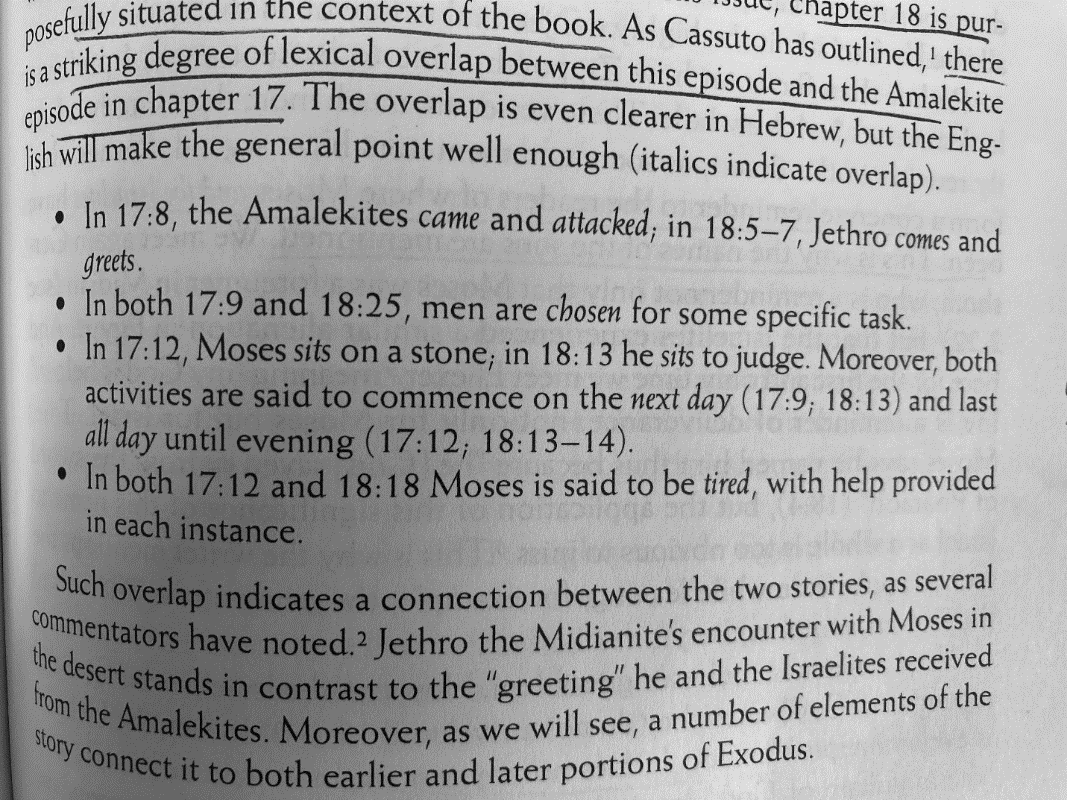 